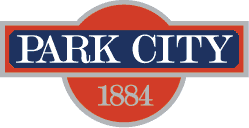 AGENDAPark City Municipal Forestry Advisory BoardFriday, March 10, 202310 amMarsac East Conference RoomBoard Member Attendance	Present: 	Excused:   	Absent: Purpose & Product:   To study, investigate, counsel, formulate, develop and/or update, and administer a Community Forestry Plan ("Forestry Plan") for the care, preservation, pruning, planting, replanting, removal or disposition of trees and shrubs in parks, along streets, and in other public places. Working & Input1304 Park Avenue Arborist ReportCommunity Wildfire Risk Assessment Update2023 Defensible Space ProjectsPile Burning & Smoke Management DiscussionLegislative Update – HB261Forestry Plan TimelineBoard Meeting ScheduleNext Meeting:   Friday, April 7, 2023, 1000-1100, Marsac East Conference Room